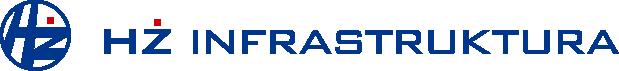 KONTROLINGKONSOLIDIRANO GODIŠNJE IZVJEŠĆE DRUŠTVA GRUPE HŽ INFRASTRUKTURA ZA 2010. GODINU                                               ZAGREB, rujan  2011.OPĆI PODACIGrupu HŽ INFRASTRUKTURA čine HŽ INFRASTRUKTURA d.o.o.  i ovisna društva u 100% vlasništvu:  POSIT d.o.o. za projektiranja, proizvodnju i montažu elektrotehničkih uređaja	         Remont i održavanje pruga d.o.o. ,                     Pružne građevine d.o.o.,                     Željezničko ugostiteljstvo d.o.o. i                     Proizvodnja i regeneracija d.o.o.(u 100% vlasništvu HŽ Infrastrukture d.o.o                     do 28.12.2010. god., a od 28.12.2010. god. vlasništvo HŽ Infrastrukture je 23%                      i 77% HŽ Vuče vlakova )HŽ INFRASTRUKTURA d.o.o. - za upravljanje, održavanje i izgradnju željezničke infrastrukture 	                                          ZAGREB, Ulica Antuna Mihanovića broj 12	                                          Trgovački sud Zagreb	                                          Matični broj: 2163837				  OIB: 39901919995	                                          Žiro račun: 2340009-1110252804Osnivač i jedini član: Republika HrvatskaUpisani kapital:  224.188.000,00 HRK (kuna) Uprava: Branimir Jerneić, dipl. ing. - predsjednik Uprave              , dipl. ing. - član Uprave               Dr.sc. Ivan Matasić - član UpraveNadzorni odbor: Davor Mrduljaš - predsjednik nadzornog odbora, Željko Tufekčić - zamjenik predsjednika, Zdravko Marić - član, Zoran Maršić - član, Srećko Stjepić - član, Stjepan Pintarić - član  i Nikola Rubčić – predstavnik radnikaDjelatnost društva: upravljanje željezničkom infrastrukturom; organiziranje i reguliranje željezničkog prijevoza; održavanje i osuvremenjivanje željezničke infrastrukture, njenu zaštitu te poslove izgradnje željezničke infrastrukture.Željezničku infrastrukturu čine sljedeća željeznička stabilna postrojenja:donji i gornji ustroj prugesignalno-sigurnosni uređajitelekomunikacijski uređajielektro-energetski, regulacijski i ostali uređajioprema na pruziposlovne građevine na pruzi i izvan njezemljište u posjedu Društva na kojem su izgrađena željeznička stabilna postrojenja i građevineŽeljeznička infrastruktura organizirana je u tri organizacijske cjeline:Poslovna područja (Poslovi pristupa infrastrukturi, Prometni poslovi, Razvoj i  građenje, Elektrotehnički poslovi, Građevinski poslovi i Financije i računovodstvo)Upravna područja (Poslovi upravljanja ljudskim potencijalima i pravni poslovi, Nabava,       Nekretnine, Informatika i Poslovi mehanizacije infrastrukture)Ured Uprave (Tajništvo Uprave, Kontroling, Interna revizija, Odjel za komunikacije,  Sustav upravljanja sigurnošću i kontrola nad sigurnim tijekom prometa te Željeznički muzej.POSIT d.o.o.Odlukom Uprave HŽ-Hrvatskih željeznica, osnovano je društvo s ograničenom odgovornošću POSIT, za projektiranje, proizvodnju i montažu elektrotehničkih uređaja. Registracija društva izvršena je kod Trgovačkog suda u Zagrebu dana 03.siječnja 2002.godine.Sjedište Društva: Zagreb, Ulica kneza Branimira bb Matični broj: 1601121OIB Društva je: 84822956108Temeljni kapital: 9.789.200,00 kuna.Uprava društva - direktor: Vlatko Jelčić, dipl.oec.Nadzorni odbor: Dragan Peraković, dipl.ing. (predsjednik), Novka Simić, dipl.oec. (zamjenica predsjednika) ,Ivica Ribarić (član), Mladen Lugarić, dipl.ing.(član) i Mihael Glavaš, dipl.ing.(član)Skupština društva: Uprava HŽ Infrastrukture d.o.o.Djelatnost društva: projektiranje i ispitivanje, proizvodnja, montaža (investicijski radovi i održavanje signalno-sigurnosnih i telekomunikacijskih uređaja)REMONT I ODRŽAVANJE d.o.o.  Društvo je osnovano Odlukom Uprave HŽ-Hrvatskih željeznica broj: U-21-54/01 od 12.lipnja 2001.godine. Upis u registar Trgovačkog suda u Zagrebu izvršen je dana 03.siječnja 2002.godine.Rješenjem broj Tt-05/7309-2 MBS:080416326 dana 28.srpnja 2005.godine izvršena je promjena članova Nadzornog odbora, promjena funkcije člana Nadzornog odbora, povećanje temeljnog kapitala unosom stvari i promjene odredaba Izjave o osnivanju u društvu s ograničenom odgovornošću.Sjedište društva: Zagreb, Trg Francuske Republike 13Matični broj: 01601342OIB Društva je: 13027447537Temeljni kapital: 16.591.500,00 kunaUprava društva – direktor: Damir Valečić, dipl.ing.građ.Nadzorni odbor: mr.sci.Mario Puhar (predsjednik), mr.sci. Bernard Luka Baraka (zamjenik predsjednika) i Mato Derežič (član).Skupština društva: Uprava HŽ Infrastrukture d.o.o. Djelatnost društva: kapitalni remont i izgradnja pruga, tekuće i investicijsko održavanje pruga HŽ-a i industrijskih kolosijeka. Mehanička radionica u Zaprešiću vrši poslove održavanja pružne i cestovne mehanizacije te popravke alata i inventara za radove na pruzi.PRUŽNE GRAĐEVINE d.o.o.  Odlukom Uprave HŽ-Hrvatskih željeznica, osnovano je društvo s ograničenom odgovornošću Pružne građevine za obavljanje uslužnih djelatnosti.Registracija društva izvršena je kod Trgovačkog suda u Zagrebu dana 03.siječnja 2002.godine.Sjedište društva: Zagreb, Međimurska bbMatični broj: 16013606Temeljni kapital: 16.875.000,00 kunaUprava društva – direktor: Vladimir Frančić, dipl.ing.građ.Nadzorni odbor: Drago Andrić (predsjednik), Stjepan Merkaš (zamjenik predsjednika) i Ljiljana Furdek (član).Skupština društva: Uprava HŽ Infrastrukture d.o.o. 	Djelatnost Društva je izrada, montaža, popravci,ojačanja čeličnih konstrukcija ( mostova isl.), izrada,montaža i sanacija armirano betonskih konstrukcija, geotehničke sanacije stijenskih masa i tunela, održavanje,izrada i ugradnja vagonskih i kolskih vaga i ostali radovi vezani uz izgradnju i održavanje pružnih građevina, te izrada projektne dokumentacije i projektnih rješenjaŽELJEZNIČKO  UGOSTITELJSTVO  d.o.o.  Društvo je osnovano 1.ožujka 1998. godineSjedište društva: Zagreb, Sarajevska 41Matični broj: 1351161OIB Društva je: 68357979632Temeljni kapital: 131.107.000,00 kunaUprava društva – direktor: Mirsad Hodžić, oec.Nadzorni odbor: Denis Zorić, prof. (predsjednik), Ivana Bulimbašić Paulin, dipl.oec. (zamjenica predsjednika) i Mladen Čujko (član).Skupština društva: Uprava HŽ Infrastrukture d.o.o. Djelatnost društva: ugostiteljstvo i turizam, a od 2001. god. strukturnim promjenama pripajanja dijela Croatia Exspress d.o.o. i djelatnost putničke agencijePROIZVODNJA - REGENERACIJA  d.o.o.  Odlukom Uprave HŽ-Hrvatskih željeznica, osnovano je društvo s ograničenom odgovornošću Proizvodnja – regeneracija d.o.o..Registracija društva izvršena je kod Trgovačkog suda u Zagrebu dana 03.siječnja 2002.godine.Društvo HŽ Infrastruktura d.o.o. i društvo HŽ Vuča vlakova d.o.o. dana 28.12.2010. godine provode dokapitalizaciju  društva Proizvodnja i regeneracija d.o.o, temeljem Odluke Skupštine  Društva o povećanju temeljnog kapitala društva Proizvodnja – Regeneracija d.o.o., tako da HŽ Vuča vlakova postaje član društva sa udjelom u vlasništvu od 77%, dok udio HŽ Infrastrukture u vlasničkoj strukturi iznosi  23%.Sjedište društva: Zagreb, Planinska 11 aMatični broj: 080416359Uprava društva – direktor: , - direktor.Nadzorni odbor: Franjo Hakenberg (predsjednik), Siniša Mastelić (zamjenik predsjednika) i Vilko Kubićko (član).Skupština društva: Uprava HŽ Infrastrukture d.o.o. Djelatnost društva: proizvodnja i regeneracija kolosiječnog gradiva, odnosno proizvodnja materijala gornjeg postroja pruga. Ostali dio djelatnosti Društva čini proizvodnja velikog asortimana proizvoda namijenjenog potrebama željeznice: (izrada opreme i uređenje poslovnog prostora, proizvodnja prometnih znakova, metalne limene galanterije, paleta i drugog sitnog inventara. U sklopu te proizvodnje zastupljena je i djelatnost održavanja željezničke infrastrukture, zgrada kolodvora, radionica i ostalog.REZULTAT  POSLOVANJA GRUPE 									( u mil. kuna )Gubitak Grupe HŽ Infrastrukture u 2010. godini iznosi 24,9 milijuna kuna.Konsolidirani Račun dobiti i gubitka u milijunima kuna PRIHODI								                 Ostvarenje u milijunima kunaU 2009. godini došlo je do povećanja dugotrajne imovine za 278,1 milijuna kuna. Najviše je povećana vrijednost na stavci nekretnina, postrojenja i opreme i to za 287,1 milijun kuna .Dugotrajna financijska imovina povećana je za 0,3 mil.kuna.Istovremeno je smanjena nematerijalna imovina za 4,0 mil.kuna. Kratkotrajna imovina je povećana  za 18,0 miljuna kuna i to najviše na stavkama potraživanja od povezanih društava za 54,7 mil.kuna , potraživanja od kupaca za 12,7,potraživanja od države i drugih institucija veća su za 21,1 mil.kuna, te novac u banci i blagajni povećan je za 11,9 mil.kuna.Istovremeno su zalihe smanjene u odnosu na prethodnu 2009. godinu za 55 milijuna kuna. Najznačajnija financijska vrijednost zaliha odnosi se na strateške zalihe za modernizaciju pruge Oštarije-Knin-Split, čija je ugradnja odgođena zbog potrebe dodatne izrade tehničkih uvjeta za elektroničke uređaje i sigurnosne ocjene uređaja. U promatranom razdoblju smanjene je i kratkotrajna financijska imovina za 1 milijun kuna.Na stavci kapitala koja je povećana bilježi se kapital Javnog dobra za imovinu Javnog dobra u općoj uporabi u vlasništvu Republike Hrvatske, koji na dan 31.12.2010. godine iznosi 5.945,3 mil kuna dok je na isti dan 2009. godine iznosio 5.284,9 milijuna kuna, te upisani kapital koji na dan 31.12.2010. god.i znosi 239,3 mil.kuna, dok je na isti dan 2009. god. iznosio 224,2 mil.kuna ( a odnosi se na kapital Matice HŽ Infrastruktura d.o.o., te 77% udjela društva HŽ Vuča vlakova). Zatim tu je evidentiran preneseni gubitak, koji na dan 31.12.2010. god. iznosi 120,0 mil.kuna i gubitak tekuće godine u iznosu od 24,9 mil.kuna.Dugoročne obveze su smanjene  za 484,9 mil. kuna. Kratkoročne obveze veće  su za 193,6 mil. kuna i na dan 31.12.2010. godine iznose 1.343,6 milijuna kuna. Najveću stavku čine obveze prema bankama i drugim financijskim institucijama koje iznose 545,1 milijuna kuna. Obveze prema dobavljačima su povećane  za 3,5 milijuna kuna i na dan 31.12.2010. godine iznose 263,6 mil. kuna. Obveze prema povezanim društvima smanjene su za 34,2 milijuna kuna i na dan 31.12.2010. godine iznose 37,3 milijuna kuna.Na stavci odgođenog plaćanja troškova i prihod budućeg razdoblja na dan 31.12.2010. godine nalaze se državne potpore vezane za modernizaciju željeznice u iznosu od 2.063,8 milijuna kuna, obračunate obveze za prodane stanove u iznosu od 81,6 mil. kuna, te ukalkulirani troškovi i prihodi budućeg razdoblja.POKAZATELJI  POSLOVANJA Neto radni kapital (razlika između kratkotrajne imovine i obveza) je negativan i na dan 31.12.2010. godine iznosi -358 milijuna kuna. To znači da u obrtnoj sferi nedostaje 358 milijuna kuna kako bi se iz kratkotrajne imovine mogle podmiriti sve kratkoročne obveze. Na isti dan prošle godine također je bio negativan i iznosio je – 182 milijuna kuna. LikvidnostPodijelimo li tekuću aktivu to jest kratkotrajnu imovinu (koja se pretvara u gotovinu unutar godinu dana) i tekuću pasivu to jest kratkoročne obveze (koje zahtijevaju plaćanje unutar godine dana) dobijemo pokazatelj koji govori o mogućnosti plaćanja računa. U optimalnim uvjetima isti ne bi smio biti manji od 1.Kod Grupe HŽ Infrastrukture taj  pokazatelj iznosi 0,73 što upućuje na problem pravovremenog plaćanja dospjelih obveza.Isti se pogoršao u odnosu na 2009. godinu kada je iznosio 0,84Financijska stabilnostPorast dugotrajne imovine i smanjenje dugoročnih obveza pozitivno se odrazio na koeficijent financijske stabilnosti koji je porastao sa 1,33 na 1,35ZaduženostKoeficijent  zaduženosti (ukupne obveze / ukupna imovina) na dan 31.12.2010. iznosi 0,24 i bolji je nego prije godinu dana kada je  iznosio 0,27Obzirom da se smatra kako prezaduženost nastupa iznad 0,40 proizlazi da u 2010. godini Grupa nije bila prezadužena.ZAPOSLENI	U  Grupi HŽ infrastruktura na dan 31.12.2010. godine ukupno je bilo zaposleno 7.962 radnika, a na dan 31.12.2009. godine 7.970 radnika. 	U nastavku slijedi prikaz zaposlenih po  kvalifikacijskoj strukturi:Iz navedenih podataka prema kvalifikacijskoj strukturi u 2010. godini najviše su zastupljeni radnici srednje stručne spreme sa  47,1 % i KV radnici sa  20,9 % .Napominjemo da je prikazan broj zaposlenih u 2009. godini za Grupu HŽ Infrastruktura koju su tada činili: matica HŽ Infrastruktura d.o.o., te ovisna društva: Posit d.o.o i Remont i održavanje pruga d.o.o. U 2010. godini prikazan je broj zaposlenih Grupe HŽ Infrastruktura koju čine: matica HŽ Infrastruktura d.o.o., te ovisna društva: Posit d.o.o , Remont i održavanje pruga d.o.o., Pružne građevine d.o.o., Željezničko ugostiteljstvo d.o.o. i Proizvodnja i regeneracija d.o.o.UPRAVLJANJE RIZICIMAGrupa je kroz svoje poslovanje izložena slijedećim financijskim rizicima:Kamatni rizikKamatni rizik je rizik promjene vrijednosti financijskog instrumenta uslijed promjena tržišnih stopa u odnosu na kamatne stope koje se primjenjuju na financijski instrument. Rizik novčanog toka je rizik od moguće promjene kamatnog troška određenog instrumenta tijekom vremena. Grupa je izložena riziku promjene kamatnih stopa, budući da dugoročno kreditno zaduženje Grupe iznosi 1.180,3 mil.kuna, a kratkoročno kreditno zaduženje iznosi 545,1 mil.kuna.Kreditni rizikFinancijska imovina koja potencijalno može izložiti Grupu kreditnom riziku sastoji se uglavnom od gotovine i potraživanja od kupaca. Potraživanja od kupaca usklađena su za iznos rezerviranja za sumnjiva i sporna potraživanja. Grupa nema drugih značajnijih koncentracija kreditnog rizika.Tečajni rizikSlužbena valuta Grupe je hrvatska kuna. Međutim, određene transakcije u stranim valutama preračunavaju se u hrvatske kune primjenom valutnih tečajeva koji su važeći na datum bilance. Nastale tečajne razlike knjiže se u korist ili na teret računa dobiti i gubitka, ali ne utječu na tijek novca.Rizik likvidnostiRizik likvidnosti, je rizik da će se Grupa susresti s poteškoćama u prikupljanju sredstava za podmirivanje obveza povezanih s financijskim instrumentima. Upravljanje rizikom likvidnosti uključuje održavanje dovoljne količine novca i obrtnog kapitala, te dostupnost financiranja kroz odgovarajuće preuzete kreditne obveze. Grupa veliku pozornost obraća na tijek novca, prateći stvarne dnevne promjene, te se ne očekuju značajniji problemi likvidnosti.         Predsjednik UpraveBranimir Jerneić, dipl.ing.          S A D R Ž A J        StranicaOpći podaci2 Rezultat poslovanja 6Konsolidirani račun dobiti i gubitka6Prihodi7Rashodi8Bilanca9Pokazatelji poslovanja11Zaposleni12Upravljanje rizicima13O p i s  Ostvarenje  2009. godine  Ostvarenje  2010. godineIndeks123451.Ukupni prihodi1.635,31.659,9101,52.Ukupni  rashodi1.684,51.684,099,9Gubitak prije oporezivanja- 49,2- 24,150,0porez0  0,8-Gubitak tekuće godine-49,2-24,950,6ElementiOstvarenje 2009. god.Ostvarenje 2010. god.Indeks  3/21234POSLOVNI PRIHODI 1.630,71.640,8100,6POSLOVNI RASHODI 1.660,01.661,9100,1FINANCIJSKI PRIHODI4,619,1415,2FINANCIJSKI RASHODI24,522,190,2UKUPNI PRIHODI1.635,31.659,9101,5UKUPNI RASHODI1.684,51.684,099,9GUBITAK (prije oporezivanja)-49,2-24,150,0POREZ00,8GUBITAK TEKUĆE GODINE-49,2-24,950,6  2009.god.   2010. god   Indeks(10/09) POSLOVNI PRIHODI     1630,71.640,8100,6Prihodi od temeljne djelatnosti     375,2361,296,3- prihodi od poslovnih usluga145,7155,9107,0-prihodi od usluga najma trase104,493,389,4-prihodi od  obavljanja radova45,655,1120,8-prihodi od zakupa posl. prostora,skladišta i zemljišta19,619,8101,0-prihodi od najma strojeva i opreme12,66,652,4-prihodi od prodaje robe i materijala6,07,1118,3-prihodi od prodaje robe u inozemstvu18,413,774,5-prihodi od realizacije materijala8,64,451,2-prihodi od pomoćne djelatnosti3,41,441,2-prihod od neindustrijske djelatnosti9,14,044,0Prihodi iz Državnog proračuna1.210,21.179,497,5- prihodi iz prorač. za održavanje i regulaciju želj.infr.                          1.168,91.106,794,7- prihodi od aktiviranja novih sred. nabavlj. iz D.P.11,314,1107,6- prihodi iz proračuna za otpremnine i željez. fond30,058,6195,3Prihodi od prijevoza putnika01,1-Ostali poslovni prihodi45,399,1218,7-prihodi od prodaje imovine7,750,6657,1-prihodi od kasacije17,912,871,5-viškovi osnovnih sredstava i zaliha2,410,9454,2-naplaćena otpisana potraživanja2,72,385,2-prihodi od prodaje usluga telekomunikacija2,83,0107,1-prihodi iz prethodnih godina3,12,477,4-prihodi od naknada šteta2,93,3113,8-ostali prihodi5,813,7236,2FINANCIJSKI PRIHODI4,619,1415,2UKUPNI PRIHODI1.635,31.659,9101,5Ukupni prihodi grupe u 2010. godini iznose 1.659,9 milijuna kuna što je za 1,5% ili za 24,6 milijuna više od ostvarenja u 2009. godini. U odnosu na prethodnu godinu najveće povećanje zabilježeno je na ostalim prihodima ( za 53,8 mil.kuna), uglavnom zbog prodaje nekretnina koje nisu bile u funkciji djelatnosti Grupe i to na Malom Lošinju, Kaštel Lukšiću, Zaprudskom otoku i Dalju).Nominalno najveći pad prihoda bilježe prihodi iz proračuna za održavanje željezničke infrastrukture i regulaciju prometa i to za 62,2 milijuna kuna. Ti prihodi su ujedno i najveća stavka u ukupnim prihodima u kojim sudjeluju sa 67 %. Istovremeno su u  odnosu na 2009. godinu veći prihodi iz Državnog proračuna za otpremnine i za imovinu nabavljenu iz proračunskih sredstava u visini obračunate amortizacije. RASHODI							                 Ostvarenje u milij.kuna  	Ukupni rashodi grupe iznose 1.684,0 milijuna kuna i za 0,5 mil. kuna su manji nego u istom razdoblju prethodne godine. Poslovni rashodi su veći za 1,9 milijuna kuna, a financijski rashodi su manji za 2,4 milijuna kuna. U strukturi poslovnih rashoda najviše smanjenje (za 83,7 milijuna kuna) bilježe materijalni troškovi i promjene na zalihama i gotovim proizvodima (to su troškovi proizvodnje u tijeku koji su nastali u promatranom razdoblju, a bit će realizirani u budućim obračunskim razdobljima).Troškovi radnika manji su u odnosu na 2009. godinu za 0,7 milijuna kuna. Amortizacija je povećana  za 39,9 % i iznosi 58,2 milijuna kuna.Ostali troškovi poslovanja veći su nego u prethodnoj godini uglavnom zbog većih troškova poticajnih otpremnina i ostalih poslovnih rashoda zbog knjiženja neotpisane vrijednosti prodane imovine.Ukupni prihodi grupe u 2010. godini iznose 1.659,9 milijuna kuna što je za 1,5% ili za 24,6 milijuna više od ostvarenja u 2009. godini. U odnosu na prethodnu godinu najveće povećanje zabilježeno je na ostalim prihodima ( za 53,8 mil.kuna), uglavnom zbog prodaje nekretnina koje nisu bile u funkciji djelatnosti Grupe i to na Malom Lošinju, Kaštel Lukšiću, Zaprudskom otoku i Dalju).Nominalno najveći pad prihoda bilježe prihodi iz proračuna za održavanje željezničke infrastrukture i regulaciju prometa i to za 62,2 milijuna kuna. Ti prihodi su ujedno i najveća stavka u ukupnim prihodima u kojim sudjeluju sa 67 %. Istovremeno su u  odnosu na 2009. godinu veći prihodi iz Državnog proračuna za otpremnine i za imovinu nabavljenu iz proračunskih sredstava u visini obračunate amortizacije. RASHODI							                 Ostvarenje u milij.kuna  	Ukupni rashodi grupe iznose 1.684,0 milijuna kuna i za 0,5 mil. kuna su manji nego u istom razdoblju prethodne godine. Poslovni rashodi su veći za 1,9 milijuna kuna, a financijski rashodi su manji za 2,4 milijuna kuna. U strukturi poslovnih rashoda najviše smanjenje (za 83,7 milijuna kuna) bilježe materijalni troškovi i promjene na zalihama i gotovim proizvodima (to su troškovi proizvodnje u tijeku koji su nastali u promatranom razdoblju, a bit će realizirani u budućim obračunskim razdobljima).Troškovi radnika manji su u odnosu na 2009. godinu za 0,7 milijuna kuna. Amortizacija je povećana  za 39,9 % i iznosi 58,2 milijuna kuna.Ostali troškovi poslovanja veći su nego u prethodnoj godini uglavnom zbog većih troškova poticajnih otpremnina i ostalih poslovnih rashoda zbog knjiženja neotpisane vrijednosti prodane imovine.Ukupni prihodi grupe u 2010. godini iznose 1.659,9 milijuna kuna što je za 1,5% ili za 24,6 milijuna više od ostvarenja u 2009. godini. U odnosu na prethodnu godinu najveće povećanje zabilježeno je na ostalim prihodima ( za 53,8 mil.kuna), uglavnom zbog prodaje nekretnina koje nisu bile u funkciji djelatnosti Grupe i to na Malom Lošinju, Kaštel Lukšiću, Zaprudskom otoku i Dalju).Nominalno najveći pad prihoda bilježe prihodi iz proračuna za održavanje željezničke infrastrukture i regulaciju prometa i to za 62,2 milijuna kuna. Ti prihodi su ujedno i najveća stavka u ukupnim prihodima u kojim sudjeluju sa 67 %. Istovremeno su u  odnosu na 2009. godinu veći prihodi iz Državnog proračuna za otpremnine i za imovinu nabavljenu iz proračunskih sredstava u visini obračunate amortizacije. RASHODI							                 Ostvarenje u milij.kuna  	Ukupni rashodi grupe iznose 1.684,0 milijuna kuna i za 0,5 mil. kuna su manji nego u istom razdoblju prethodne godine. Poslovni rashodi su veći za 1,9 milijuna kuna, a financijski rashodi su manji za 2,4 milijuna kuna. U strukturi poslovnih rashoda najviše smanjenje (za 83,7 milijuna kuna) bilježe materijalni troškovi i promjene na zalihama i gotovim proizvodima (to su troškovi proizvodnje u tijeku koji su nastali u promatranom razdoblju, a bit će realizirani u budućim obračunskim razdobljima).Troškovi radnika manji su u odnosu na 2009. godinu za 0,7 milijuna kuna. Amortizacija je povećana  za 39,9 % i iznosi 58,2 milijuna kuna.Ostali troškovi poslovanja veći su nego u prethodnoj godini uglavnom zbog većih troškova poticajnih otpremnina i ostalih poslovnih rashoda zbog knjiženja neotpisane vrijednosti prodane imovine.Ukupni prihodi grupe u 2010. godini iznose 1.659,9 milijuna kuna što je za 1,5% ili za 24,6 milijuna više od ostvarenja u 2009. godini. U odnosu na prethodnu godinu najveće povećanje zabilježeno je na ostalim prihodima ( za 53,8 mil.kuna), uglavnom zbog prodaje nekretnina koje nisu bile u funkciji djelatnosti Grupe i to na Malom Lošinju, Kaštel Lukšiću, Zaprudskom otoku i Dalju).Nominalno najveći pad prihoda bilježe prihodi iz proračuna za održavanje željezničke infrastrukture i regulaciju prometa i to za 62,2 milijuna kuna. Ti prihodi su ujedno i najveća stavka u ukupnim prihodima u kojim sudjeluju sa 67 %. Istovremeno su u  odnosu na 2009. godinu veći prihodi iz Državnog proračuna za otpremnine i za imovinu nabavljenu iz proračunskih sredstava u visini obračunate amortizacije. RASHODI							                 Ostvarenje u milij.kuna  	Ukupni rashodi grupe iznose 1.684,0 milijuna kuna i za 0,5 mil. kuna su manji nego u istom razdoblju prethodne godine. Poslovni rashodi su veći za 1,9 milijuna kuna, a financijski rashodi su manji za 2,4 milijuna kuna. U strukturi poslovnih rashoda najviše smanjenje (za 83,7 milijuna kuna) bilježe materijalni troškovi i promjene na zalihama i gotovim proizvodima (to su troškovi proizvodnje u tijeku koji su nastali u promatranom razdoblju, a bit će realizirani u budućim obračunskim razdobljima).Troškovi radnika manji su u odnosu na 2009. godinu za 0,7 milijuna kuna. Amortizacija je povećana  za 39,9 % i iznosi 58,2 milijuna kuna.Ostali troškovi poslovanja veći su nego u prethodnoj godini uglavnom zbog većih troškova poticajnih otpremnina i ostalih poslovnih rashoda zbog knjiženja neotpisane vrijednosti prodane imovine.BILANCA (u mil. kuna)BILANCA (u mil. kuna)BILANCA (u mil. kuna)Stanje  na danStanje  na dan31.12.2009.31.12.2010.DUGOTRAJNA IMOVINA 9.444,39.722,4KRATKOTRAJNA IMOVINA 967,9985,9 - u tome:  zalihe materijala682,5627,5                 potraživanja252,2313,9                 financijska imovina i novac33,244,0PLAĆENI TROŠKOVI BUDUĆEG RAZDOBLJA 180,03,5UKUPNO AKTIVA10.592,210.711,8KAPITAL I REZERVE5.433,16.039,7DUGOROČNE OBVEZE1.665,21.180,3KRATKOROČNE OBVEZE1.150,11.343,6REZERVIRANJA0,317,9ODGOĐENO PLAĆANJE TROŠKOVA I PRIHODA2.343,52.130,3UKUPNA PASIVA10.592,110.711,8RbrOpis31.12.2009.31.12.2010.12341.Neto radni kapital u milijunima kuna kratkotrajna imovina - kratkoročne obveze-182-3582.Koeficijent tekuće likvidnostikratkotrajna imovina / kratkoročne obveze0,840,733.Koeficijent financijske stabilnosti dugotrajna imovina / (kapital + dugoročne obveze)1,331,354.Stupanj zaduženostidugoročne i kratkoročne obveze /ukupna aktiva 0,270,2431. 12. 2009.31. 12. 2010.                                               DR    1    1MR1720VSS583625VŠS597590SSS3.6843.754VKV405364KV1.7391.665PKV400426NKV268242NSS276275Ukupno7.9707.962                 10 000 Zagreb, Mihanovićeva 12                 10 000 Zagreb, Mihanovićeva 12                 10 000 Zagreb, Mihanovićeva 12                 10 000 Zagreb, Mihanovićeva 12